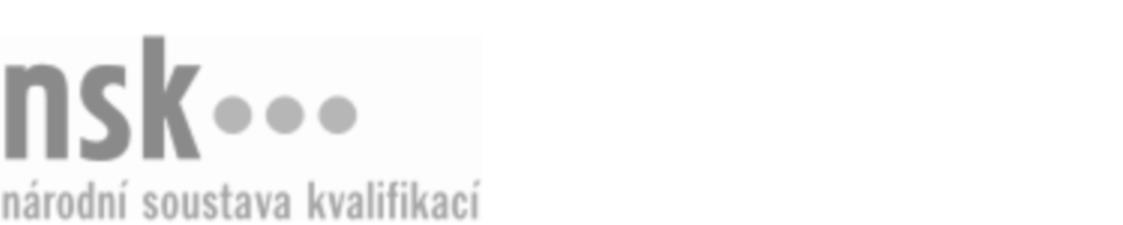 Autorizované osobyAutorizované osobyAutorizované osobyAutorizované osobyAutorizované osobyAutorizované osobyAutorizované osobyAutorizované osobyKnihovník/knihovnice v knihovně pro děti (kód: 72-005-M) Knihovník/knihovnice v knihovně pro děti (kód: 72-005-M) Knihovník/knihovnice v knihovně pro děti (kód: 72-005-M) Knihovník/knihovnice v knihovně pro děti (kód: 72-005-M) Knihovník/knihovnice v knihovně pro děti (kód: 72-005-M) Knihovník/knihovnice v knihovně pro děti (kód: 72-005-M) Knihovník/knihovnice v knihovně pro děti (kód: 72-005-M) Knihovník/knihovnice v knihovně pro děti (kód: 72-005-M) Autorizující orgán:Autorizující orgán:Ministerstvo kulturyMinisterstvo kulturyMinisterstvo kulturyMinisterstvo kulturyMinisterstvo kulturyMinisterstvo kulturyMinisterstvo kulturyMinisterstvo kulturyMinisterstvo kulturyMinisterstvo kulturyMinisterstvo kulturyMinisterstvo kulturySkupina oborů:Skupina oborů:Publicistika, knihovnictví a informatika (kód: 72)Publicistika, knihovnictví a informatika (kód: 72)Publicistika, knihovnictví a informatika (kód: 72)Publicistika, knihovnictví a informatika (kód: 72)Publicistika, knihovnictví a informatika (kód: 72)Publicistika, knihovnictví a informatika (kód: 72)Povolání:Povolání:Knihovník v knihovně pro dětiKnihovník v knihovně pro dětiKnihovník v knihovně pro dětiKnihovník v knihovně pro dětiKnihovník v knihovně pro dětiKnihovník v knihovně pro dětiKnihovník v knihovně pro dětiKnihovník v knihovně pro dětiKnihovník v knihovně pro dětiKnihovník v knihovně pro dětiKnihovník v knihovně pro dětiKnihovník v knihovně pro dětiKvalifikační úroveň NSK - EQF:Kvalifikační úroveň NSK - EQF:444444Platnost standarduPlatnost standarduPlatnost standarduPlatnost standarduPlatnost standarduPlatnost standarduPlatnost standarduPlatnost standarduStandard je platný od: 06.01.2023Standard je platný od: 06.01.2023Standard je platný od: 06.01.2023Standard je platný od: 06.01.2023Standard je platný od: 06.01.2023Standard je platný od: 06.01.2023Standard je platný od: 06.01.2023Standard je platný od: 06.01.2023Knihovník/knihovnice v knihovně pro děti,  29.03.2024 16:38:51Knihovník/knihovnice v knihovně pro děti,  29.03.2024 16:38:51Knihovník/knihovnice v knihovně pro děti,  29.03.2024 16:38:51Knihovník/knihovnice v knihovně pro děti,  29.03.2024 16:38:51Knihovník/knihovnice v knihovně pro děti,  29.03.2024 16:38:51Strana 1 z 2Strana 1 z 2Autorizované osobyAutorizované osobyAutorizované osobyAutorizované osobyAutorizované osobyAutorizované osobyAutorizované osobyAutorizované osobyAutorizované osobyAutorizované osobyAutorizované osobyAutorizované osobyAutorizované osobyAutorizované osobyAutorizované osobyAutorizované osobyNázevNázevNázevNázevNázevNázevKontaktní adresaKontaktní adresa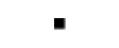 Knihovna Jiřího Mahena v Brně, příspěvková organizaceKnihovna Jiřího Mahena v Brně, příspěvková organizaceKnihovna Jiřího Mahena v Brně, příspěvková organizaceKnihovna Jiřího Mahena v Brně, příspěvková organizaceKnihovna Jiřího Mahena v Brně, příspěvková organizaceKobližná  70/4, 60150 Brno Kobližná  70/4, 60150 Brno Knihovna Jiřího Mahena v Brně, příspěvková organizaceKnihovna Jiřího Mahena v Brně, příspěvková organizaceKnihovna Jiřího Mahena v Brně, příspěvková organizaceKnihovna Jiřího Mahena v Brně, příspěvková organizaceKnihovna Jiřího Mahena v Brně, příspěvková organizaceKobližná  70/4, 60150 Brno Kobližná  70/4, 60150 Brno Knihovník/knihovnice v knihovně pro děti,  29.03.2024 16:38:51Knihovník/knihovnice v knihovně pro děti,  29.03.2024 16:38:51Knihovník/knihovnice v knihovně pro děti,  29.03.2024 16:38:51Knihovník/knihovnice v knihovně pro děti,  29.03.2024 16:38:51Knihovník/knihovnice v knihovně pro děti,  29.03.2024 16:38:51Strana 2 z 2Strana 2 z 2